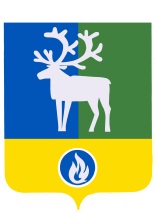 БЕЛОЯРСКИЙ РАЙОН                                   ХАНТЫ-МАНСИЙСКИЙ АВТОНОМНЫЙ ОКРУГ – ЮГРАДУМА БЕЛОЯРСКОГО РАЙОНА  РЕШЕНИЕот 13 сентября 2023 года                                                                                                                  № 47 О внесении изменений в приложение к решению Думы Белоярского районаот 4 октября 2021 года № 51В соответствии с Жилищным кодексом Российской Федерации от 29 декабря 2004 года                        № 188-ФЗ, Федеральным законом от 6 октября 2003 года № 131-ФЗ «Об общих принципах организации местного самоуправления в Российской Федерации», Федеральным законом от                   31 июля 2020 года № 248-ФЗ «О государственном контроле (надзоре) и муниципальном контроле в Российской Федерации», на основании соглашений о передаче администрациями городского и сельских поселений в границах Белоярского района осуществления части полномочий  по решению вопросов местного значения администрации Белоярского района от    7 ноября 2022 года, Дума Белоярского района р е ш и л а:Внести в приложение «Положение о муниципальном жилищном контроле на территории городского и сельских поселений в границах Белоярского района» к решению Думы Белоярского района от 4 октября 2021 года № 51 «Об утверждении Положения о муниципальном жилищном контроле на территории городского и сельских поселений в границах Белоярского района» следующие изменения:1)   пункт 2 раздела I «Общие положения» изложить в следующей редакции:«2. Предметом муниципального контроля является соблюдение юридическими лицами, индивидуальными предпринимателями и гражданами (далее - контролируемые лица) обязательных требований, указанных в пунктах 1 - 12 части 1 статьи 20 Жилищного кодекса Российской Федерации от 29 декабря 2004 года № 188-ФЗ, в отношении муниципального жилищного фонда (далее - обязательные требования).»;2) пункт 5 раздела VI «Обжалование решений контрольного органа, действий (бездействий) должностных лиц, уполномоченных осуществлять контроль» изложить в следующей редакции: «5. В случае если жалоба содержит сведения и документы, составляющие государственную или иную охраняемую законом тайну, контролируемое лицо подает ее без использования единого портала государственных и муниципальных услуг и (или) региональных порталов государственных и муниципальных услуг непосредственно в контрольный орган одним из следующих способов:1) лично, обратившись в приемную контрольного органа;2) почтовой связью по адресу: 628162, Ханты-Мансийский автономный округ - Югра, г. Белоярский, ул. Центральная, д. 9.Жалоба, содержащая государственную тайну, подлежит рассмотрению руководителем (заместителем руководителя) контрольного органа.Рассмотрение жалоб, содержащих государственную тайну, хранение документов по результатам рассмотрения указанных жалоб осуществляется с соблюдением требований законодательства Российской Федерации о государственной тайне.»;Опубликовать настоящее решение в газете «Белоярские вести. Официальный выпуск».3. Настоящее решение вступает в силу после его официального опубликования, и распространяется на правоотношения, возникшие с 1 сентября 2023 года.Председатель Думы Белоярского района                                                                     А.Г. БерестовГлава Белоярского района                                                                                              С.П. Маненков	                                                               